Квест-игра «Музыкальный остров»для учащихся 2-х классов в рамках внеурочной деятельности.Предмет - музыкаАвтор – Ахметзянова Эльвира Канафиевна,учитель музыки МБОУ «СОШ №3 им.Ю.А.Гагарина» г. Бавлы, Бавлинского муниципального района Республики Татарстанe-mail - ahmetzyanowa.elya.muz@yandex.ru  сотовый телефон - 89372974590Цель: создание условий для активного вовлечения детей в мир музыкиЗадачи:- образовательные: выявить качество и уровень овладения знаниями и умениями, полученными на уроках, обобщить материал.- воспитательные: воспитывать любовь к музыке, общую культуру. Эстетическое восприятие окружающего, создать условия для реальной самооценки учащихся, умение общаться   в команде.- развивающие: развивать пространственные навыки, коммуникативные навыки при работе в группах, анализировать, сопоставлять, сравнивать.Ожидаемые результаты:Квест формирует следующие УУД:личностные  - стремление реализации своего творческого потенциала, готовность выражать и отстаивать свою позицию),
регулятивные - самоорганизация времени и пространства, планирование, контроль),
познавательные - развитие творческого, символического, логического мышления, воображения, памяти и внимания),
коммуникативные - умение слушать, способность встать на позицию другого человека, вести диалог, сотрудничать со сверстниками и взрослыми).Оборудование: 3 стола для команд, проектор, экран, компьютер, раздаточный материал. На столах  чистые листы – черновики, ручки, клей.Условия игры: класс делится на три команды. Каждой команде выдаётся карта с условными обозначениями, где указан маршрут; маршрутный лист, куда нужно будет записывать ответы. Шесть заданий различной сложности.Система оценки: за правильные ответы команда получает музыкальные значки.                                        Структура квеста:Организационный момент (условия игры)Введение (сюжет)Задания  квеста (вопросы, слушание музыки)Подведение итогов игры (итоги, рефлексия, награды)Карта: на карте нарисованы цифры – номер задания. Это последовательность выполнения заданий. (Можно сделать по - своему, поэтому размещена чистая карта)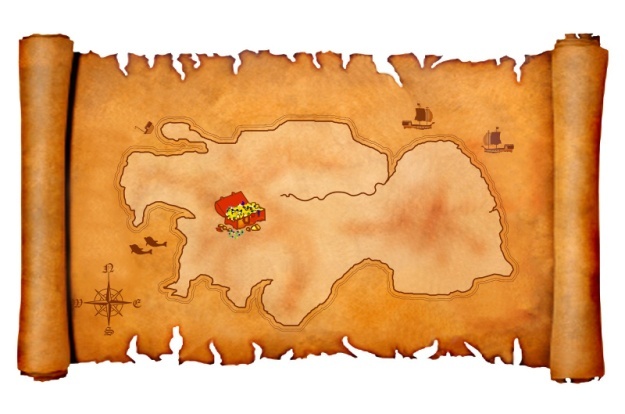 Маршрутный лист:Введение: Музыка из кинофильма «Про красную шапочку» - «Необитаемый остров». Здравствуйте, ребята! Как вы уже догадались, совершенно случайно мы с вами попали на необитаемый остров. Он не просто необитаемый, а ещё музыкальный. Знания о музыке нам помогут выбраться с острова и отправиться домой. Каждый из вас сможет проявить свои творческие способности, смекалку, музыкальную эрудицию. За все правильные ответы и выполненные задания вы будете получать маленькие музыкальные значки-нотки, которые нужно будет приклеить в маршрутном листе. Некоторые задания нужно будет выполнять на время - кто быстрее.  Команда, набравшая большее количество ноток получит суперприз. Мои помощники будут следить за тем, как работает команда и подсчитывать заработанные значки. На столах вы видите пока только чистые листы – черновики, ручки, клей.Готовы ли вы преодолеть все препятствия? Сейчас проверим! Итак, мы начинаем!1 задание. Представляем команды. Придумайте музыкальное название вашей команды. Время – 30 секунд.2 задание. Найдите карту, которая, вероятнее всего, спрятана где-то поблизости локации вашей команды. Время – 30 секунд.(Все карты и маршрутные листы закреплены скотчем под столом).3 задание. Музыкальный ребус. На острове произрастают различные цветы, овощи и фрукты, живут необычные звери и птицы, окружает вода. Ноты прячутся по всему острову. Найдите в кабинете слова и картинки в которых есть ноты. Будьте внимательны, потому, что остров немного шалит!  ( по кабинету будут развешаны различные картинки и слова).  У  каждой группы своё задание прописано в маршрутном листе. Время – 5 минут. У первой группы – что растёт на острове? Картинки: помидор, фасоль, перец, лук, бананы, апельсины. (Ми, до, фа, соль, ре , си).У второй – что мы видим на острове? Слова: море, подорожник, небо, василёк, земляника, миндаль, соль. (Ре, до, си, ля, ми, соль).У третьей – кто живёт на острове? Слова: иваси, древесная лягушка, фламинго, бегемот, удод, фазан. (Си, ре, ля, ми, до, фа).4 задание. Загадки в конверте.  Время – 1 минута.Ребята, мы получили загадочный конверт. В нём задания для команд. Задания одинаковые. В маршрутном листе нужно  написать ответы.1.Перед хором я стою,Все молчат, а я пою.Кто же я? Что за артист?Ну, конечно, же … (Солист)2.Ну, а если все танцуют, песен и в помине нет,То такое представленье называется…            (Балет)3.Взмахнёт волшебник палочкой и музыка звучит.Палочка застынет и весь оркестр замолчит.Палочка подскажет, кому пора вступать,Палочка укажет, как музыке звучать.Палочка волшебная оркестром управляет,А как назвать волшебника? Кто, ребята, знает?       (Дирижёр)4.В театре очень интересно,Когда в спектакле все поют.И музыку играл оркестр.Спектакль как же назовут? (Опера)5 задание.  Наш остров что-то заскучал. Нужно его развеселить. На карте найдите, где спрятано следующее задание. (Например на подоконниках). Для каждой команды отдельное задание. Спойте песенку:1 команда. Песня о райском уголке, где синее небо, жаркое лето и вечная фруктовая диета. (Чунга-Чанга)2 команда. Песня о букашке, пиликающей на струнно-смычковом инструменте. (Улыбка. И тогда наверняка….и кузнечик запиликает на скрипке)3 команда. Песня о вечно зелёном дереве, которое не растёт на нашем острове, потому, что здесь жарко. (Маленькой ёлочке холодно зимой)6 задание.  Угадайте музыку, заполните таблицу. Музыка звучит для всех.Ребята, а теперь пришло время подвести итоги. На карте вы видите сундук с сокровищами. Он достанется той команде, которая набрала больше музыкальных значков. Считаем!Вы, ребята, молодцы! Все старались и играли, веселились от души. Пришло время попрощаться с нашими помощниками. Подарки командам! Список литературы:Игумнова Е.А., Радецкая И.В. Квест-технология в образовании: учебное пособие. Чита: ЗабГУ, 2016.Королёва Е. «Музыка в сказках, стихах и картинках» - ВЛАДОС, 2001.Михайлова М. «Развитие музыкальных способностей детей» - Академия развития, 1997.Образовательный квест – современная интерактивная технология [Электронный ресурс] / С. А. Осяк [и др.] // Современные проблемы науки и образования. 2015. – № 1–2. Режим доступа: http://www.science-education.ru/ru/ article/view?id=2024Равчеева И.П. «Организация, проведение и формы музыкальных игр» - Учитель, 2019.№ заданияответыоценка123456Итого:количество№Название произведенияжанрАвтор Кто исполняет (вид хора, солист, вид оркестра)1«Арагонская хота»увертюраМ.И.ГлинкаСимфонический оркестр2«Маленькая ночная серенада»серенадаВ.А.МоцартКамерный оркестр (струнно-смычковый)3Вальс снежинок из балета «Щелкунчик»балетП.И.ЧайковскийДетский хор, симфонический оркестр